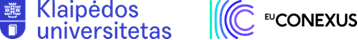 EU-CONEXUS Minor Programs Courses Registration FormFirst name: 				Surname:E-mail address:Date of BirthTelephone number:Faculty:Study programme:Year of study:Why do you want to participate in EU CONEXUS Minors programme?………………………………………………………………………………………………………………………………………………………………………………………………………………………………………………………………………………………………………………………………………………………………………………………………Do you plan to complete a whole Minor program? YES        NO If YES, which Minor Program do you plan to complete?Blue Economy and Growth Coastal Development and Sustainable Maritime Tourism Select your courses from Blue Economy and Growth Minor for next semester, starting in February 26, 2024. (you can select 1-2 courses)Select your courses from Coastal Development and Sustainable Maritime Tourism Minor for next semester, starting in February 26, 2024. (you can select 1-2 courses)This part must be filled by the head of the department:Student’s name and surname:						Signature:		Courses available in the Spring Semester 2024Your study plan (select 1-2 courses)4.3. Blue Biomass from Obtention to Application (LRUniv)5.1 Biotechnology and Nanobiotechnology of Marine Bioactive Molecules (AUA)6.2. Enzymes and Microbes as Tools for Blue Biotechnology (LRUniv)8.1. Energy from Renewable Resources I (wind, waves, tidal, currents)  (UTCB) 9.1. Energy from Renewable Resources II (solar, hydrothermal, biomass, osmotic, OTEC) (UTCB) 15.1. Introduction to Underwater Archaeology (UNIZD) (Physical mobility in May)16.1 Introduction to Environmental and Resource Economics  (UROS)16.2 Environmental Economics (LRUniv)16.3 Ocean governance and blue economy (LRUniv)13.2 / 10.1. Sustainable Tourism Development  (KU)14.1. / 10.6 Entrepreneurship (AUA)14.3. / 10.8 Creativity and Innovation Management  (UCV)14.4 / 10.5 Entrepreneurship and innovation around sustainable tourism (LRUniv)  (Physical mobility in March)Courses available in the Spring Semester 2024Your study plan (select 1-2 courses)13.2 / 10.1. Sustainable Tourism Development  (KU)14.1. / 10.6 Entrepreneurship (AUA)14.3. / 10.8 Creativity and Innovation Management  (UCV)14.4 / 10.5 Entrepreneurship and innovation around sustainable tourism (LRUniv)  (Physical mobility in March)1.2 Agrobiodiversity and Ecosystem Services  (UROS)3.2. Geographical Information System and Remote Sensing  (KU)5.1. Ecological Psychology (UNIZD)6.1. Effects of Climate Change (UTCB) 7.1. Cultural Geography (UNIZD)10.3. Tourism Facing Digital Transition (LRUniv) 11.1. Spatial Planning of Maritime Tourism (KU)12.2. Sustainable Buildings for Tourism (UTCB) 15.1. Natural Hazards in Coastal Regions (UTCB) Do you recommend this students to participate in EU-CONEXUS minors programme?    YES              No Average grade of all exam sessions:……....Name and Surname, Signature:…………………………………………………….